TMCS REC BASKETBALL RULES FOR 7-12 GRADE PLAYERSThe mission of Tipp Monroe Community Services is to provide:  The opportunity to play basketball in an organized environment, opportunities for all skill levels, instruction, and skill development.ELIGIBILITY Boys and Girls in grades 7th through 12th.  TEAMS Teams will be structured as follows: 7th - 8th and 9th - 12th-grade boys and girls will be placed onto separate teams.Team rosters will consist of no more than ten players and no less than seven players.Any roster additions or alterations will be at the sole discretion of the Executive Director of TMCS. TEAM RESPONSIBILITIES The home team is listed second on the game schedule. The home team will keep the scorebook and the visitors will keep the scoreboard.Coaches and players will stay in a “coach’s box” which is half of the court when both coaches are on the same side of the court or between the free throw lines when coaches are on opposite sides. Coaches are to stay off the court, unless for injury.Both coaches should meet with the referee prior to the start of the game to review the rules of grade-level playing. 7th & 8th grade teams scheduled for the last game and/or practices will be responsible for clean-up. Place everything into the TMCS equipment room. Remember to put away the scoreboard, extension cord, table, chairs, scorebook, and all of the basketballs. (Remember to check behind the stage curtain).Only teams assigned to the gym are permitted to be on the court. Friends or siblings of team members are not permitted to attend practice unless accompanied by a parent or an adult. NO DUNKING OF THE BALL OR HANGING FROM THE RIM. ANY PLAYER OR INDIVIDUAL WHO BREAKS THIS RULE WILL BE REMOVED FROM THE LEAGUE.Coaches and assistants are the only people permitted in the equipment room.Teams must have five players to start the game. Teams that do not have five players may use players from another team as long as that individual is in the same age division. Teams that do not have five players must forfeit.If you start with five you may continue to play if a player fouls out. PRACTICES/GAMES We are asking that all 7th & 8th-grade parents accompany their children into the building. Please verify that the coach is present before leaving your child. All coaches should be prepared to use practice time for teaching fundamentals and scrimmages. A written and timed practice schedule will promote the efficiency of time and enhancement of play.It is very important that COACHES STAY until all participants have been picked up. DON’T EVER LEAVE A CHILD BY HIMSELF/HERSELF. If this becomes a problem, please contact the Community Services office at 937-667-8631.During practices and games, all persons are to remain in the gymnasium. Anyone found outside the gym will be asked to return and remain in the gym until the end of the practice or game. PARENTS: During games, your CHILD must remain with you, not in the hallway or around the basketball court.DURING GAMES SIBLINGS ARE NOT TO BE ON THE COURT BETWEEN PERIODS OR DURING HALF TIME.ATTIREGym shoes are required to be completely laced at all times.League-provided t-shirt must be worn. Any player who forgets to wear his/her t-shirt will not be able to play. Extra shirts are in the Broadway equipment closet. NO EXCEPTIONS. The TMCS basketball t-shirt must not be altered. T-shirts must be tucked into the player’s shorts at all times.Players may NOT wear anything that is dangerous to another player or to themselves. (Rings, watches, earrings, necklaces, bracelets, etc.) This applies to all games and practices. Each coach will be provided with basketballs for practice and game use. These basketballs are in the TMCS equipment closet, located in the lobby of the Broadway Elementary gymnasium, or at the Tippecanoe Middle School closet, located in the gymnasium.GAME STRUCTURE 7th-8th grade games:  four seven-minute periods with the regulation game clock. 9th– 12th grade games: four eight-minute periods with a regulation game clock. With one minute between each period, and three minutes between the second and third periods.Time outs: 3 full (1 minute) and 2 (30 seconds)A center jump ball will be used to start the game and any overtime period. In other jump ball situations, the ball will be awarded out of bounds on an alternating basis. This will be kept with bonus lights on the scoreboard.Overtime periods will be 2 minutes (with an additional time out). There will be a maximum of 2 overtime periods. If at the end of the second overtime, the score is still tied, the teams will end the game in a tie.The basic goal is to have equal playing time for all players.  Remember 7th-8th each player must play a minimum of 14 minutes and 9th- 12th each player must play a minimum of 16 minutes. FOULS  Players must raise their hand when called for a foul.  Each player will be given five personal fouls, after the fifth foul the player will be removed from the game.Technical fouls may be assessed for unsportsmanlike conduct against players, coaches, and parents. DISMISSAL A player or coach who is ejected from more than one game will be dismissed from the league.A player or coach ejected specifically for any physical abuse, arguing with the referee, or contact with another player, coach, parent or TMCS staff may be dismissed from the league.Coaches or players dismissed from the league will not be able to complete the current season and no money will be refunded.Upon the discretion of the Executive Director, a dismissed player or coach from a previous year may or may not be permitted to participate in the league in subsequent years.SPORTSMANSHIP All coaches will have their team ready to take the court 30 seconds prior to tip-off in each quarter so that the starting line-up can match up with their player designated for defensive assignment.All coaches must ensure that both teams shake hands after the games.TMCS will have certified referees for all games.Coaches are expected to help maintain and promote a standard quality of respect for referees regardless of their performance.Coaches are responsible for their fans’ behavior.Any 7th-8th grade player obtaining two technical fouls in a game will be ejected and will miss the next scheduled game. If the behavior continues, the player will be dismissed from the league. All coaches and/or 9th –12th grade players receiving one technical foul will be removed from the game and will miss the next scheduled game. If that coach/player receives another technical during the season, he/she will be removed from the league.Any complaints or concerns about officiating or the program should be submitted in writing, including the location, time, date, and description of the events, and sent to the TMCS office (PO Box 242, Tipp City, OH  45371). THESE RULES WILL BE ENFORCEDStep 1: Fan, coach, or player may be warned that their behavior was inappropriate.Step 2: If the behavior continues, the individual will be asked to LEAVE THE GYM.Step 3: If the individual refuses to leave, the game will be stopped by the referee and will not  resume until that individual leaves.  GENERAL RULES NO food or drinks are permitted in the gymnasium.The participants may bring in water, but NO sports drink of any kind. PLEASE NOTE: If it is discovered that this rule has been violated, the offender will be given a warning, and a second offense will result in the player/spectator being removed from the premises.Do not bring personal items or balls. Balls are issued by TMCS and the only ball permitted in the gym. 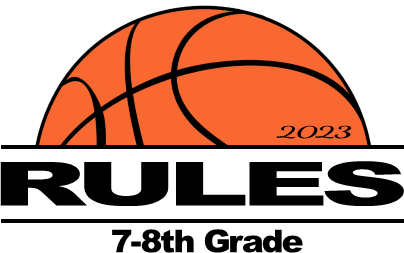 